Stored EnergyWe use our hands for virtually all work tasks and when pent up energy unexpectedly releases, we can often find our hands are in the line of fire. Potential hand injuries associated with stored energy can include: 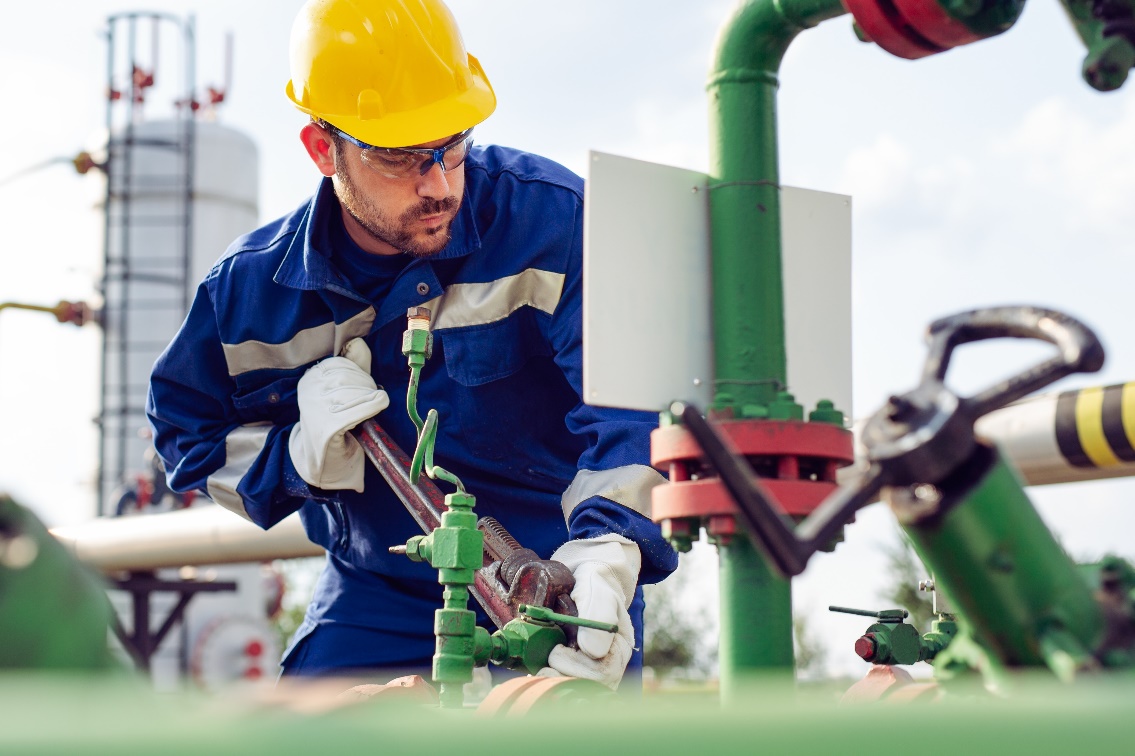 Hydraulic fluids under pressure.Pneumatic energy under pressure.Unexpected release of electrical energy.High centre of gravity may topple a piece of equipment unexpectedly.Pushing or pulling a wrench or tool. Power tool binds and the energy releases. How to protect yourself and others:Always be aware of hand placement. Identify and Control hazards of the task before starting the task.Lock-out and tag-out energy sources before starting maintenance.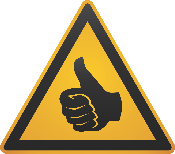 Identify if there are multiple energy sources present on the same piece of equipment.When applying force on a tool (pushing or pulling) determine the direction and prepare for its unexpected slip or release.Always use the right tools for the job and ensure those tools are in good condition.Wear the proper Personal Protective Equipment (PPE).Summary Working around stored energy you can be faced with all types of different glove requirements. Make sure you are always using the right glove for the task. Recognize that gloves are your last line of defence and will not offer you total protection from injuries were stored energy is present.MEETING DESCRIPTIONMEETING DESCRIPTIONMEETING DESCRIPTIONMEETING DESCRIPTIONMeeting Date:Time:Location:Supervisor:Number in Crew:Number Attended:Attended By:AbsentREVIEW ITEMS FROM PREVIOUS MEETINGINCIDENTS/INJURIES REVIEWEDTOPICS DISCUSSEDHand Safety – Stored EnergyWORKERS CONCERNSCORRECTIVE ACTIONS TO BE TAKENMEETING CONDUCTED BYMEETING CONDUCTED BYMEETING CONDUCTED BYMEETING CONDUCTED BYSupervisor:Manager:Date:Date: